Používateľská príručka – administrátorské rozhranie pre MHSR
Millennium spol. s r. o.Obsah1.	Úvod	41.1.	Účel dokumentu	41.2.	Zoznam obrázkov	41.3.	Zoznam tabuliek	51.4.	Slovník pojmov	62.	CMS	72.1.	Administračné menu	72.2.	Stránky	72.2.1.	Pridanie stránky	72.2.2.	Vyhľadávanie/filter stránok	92.2.3.	Možnosti a akcie pre stránky	92.2.4.	Obsah stránky	92.3.	Stránky (hlavné menu)	102.4.	Používatelia/Users	102.4.1.	Pridanie používateľa	112.5.	Súbory	122.5.1.	Pridávanie súborov	132.5.2.	Vyhľadávanie súborov	132.5.3.	Možnosti a akcie pre súbory	132.6.	Štruktúry súborov a liniek	142.6.1.	Vyhľadávanie	172.6.2.	Možnosti a akcie pre štruktúry súborov a liniek	172.6.3.	Možnosti a akcie pre „list“	172.7.	Aktuality	182.7.1.	Kategórie aktualít	192.7.2.	Vyhľadávanie	202.7.3.	Možnosti a akcie pre „aktuality“	202.8.	Tlačové správy	202.9.	Bannery	212.10.	Oznamy a podujatia	232.11.	Aktuálne témy	242.12.	Galéria	252.12.1.	Možnosti a akcie pre „Galérie“	272.12.2.	Vkladanie galérií do stránok alebo aktualít	282.13.	Ankety	282.13.1.	Vyhľadávanie	302.13.2.	Možnosti a akcie pre „aktuality“	302.13.3.	Vkladanie ankiet do stránok alebo aktualít	302.14.	Log	31ÚvodÚčel dokumentuPredkladaný dokument slúži ako používateľská príručka pre administráciu webového portálu pre Ministerstvo hospodárstva Slovenskej republiky.Zoznam obrázkovObr. 1 Administračné menu	7Obr. 2 Vytvorenie stránky	7Obr. 3 Vyhľadávanie/filter stránok	9Obr. 4 Akcie pre stránky	9Obr. 5 WYSIWYG editor	10Obr. 6 Stránky (hlavné menu)	10Obr. 7 Zoznam používateľov	11Obr. 8 Vytvorenie používateľa	11Obr. 9 Zoznam nahratých súborov	12Obr. 10 Nahrávanie súboru	13Obr. 11 Vyhľadávanie súborov	13Obr. 12 Akcie pre pridané súbory	13Obr. 13 Vytvorenie štruktúry	14Obr. 14 Vytvorenie novej štruktúry	14Obr. 15 Vytvorenie listu s linkami a súbormi	15Obr. 16 Možnosti vytvorenia listu s linkami a súbormi	15Obr. 17 Hromadný upload súborov	16Obr. 18 Vyhľadávanie v štruktúrach	17Obr. 19 Možnosti a akcie pre štruktúry súborov a liniek	17Obr. 20 Možnosti a akcie pre „list“	17Obr. 21 Aktuality	18Obr. 22 Vyhľadávanie v aktualitách	20Obr. 23 Možnosti a akcie pre „aktuality“	20Obr. 24 Zoznam galérií	21Obr. 25 Zobrazenie oznamov a podujatí na webstránke	23Obr. 26 Zoznam oznamov a podujatí	23Obr. 27 Zobrazenie aktualít na webstránke	24Obr. 28 Zoznam gelérií	25Obr. 29 Možnosti vytvorenia listu pre galériu	26Obr. 30 Hromadné pridávanie obrázkov	27Obr. 31 Možnosti a a ackie pre galérie	27Obr. 32 Upravovanie položiek v galérií	27Obr. 33 Zobrazenie ankiet	28Obr. 34 Vytvorenie otázky	29Obr. 35 Vytvorenie voľby	30Obr. 36 Vyhľadávanie ankiet	30Obr. 37 Možnosti a akcie pre aktuality	30Obr. 38 Vloženie ankety do stránky	31Obr. 39 Log	31Zoznam tabuliekTabuľka 1 Vytvorenie stránky	7Tabuľka 2 Vytvorenie používateľa	12Tabuľka 3 Vytvorenie novej štruktúry	14Tabuľka 4 Vytvorenie položky	15Tabuľka 5 Vytvorenie aktuality	18Tabuľka 6 Vytvorenie banneru	21Tabuľka 7 Parametre CSS class pre Bannery	22Tabuľka 8 Vytvorenie oznamu	23Tabuľka 9 Vytvorenie galérie	25Tabuľka 10 Vytvorenie položky v galérií	26Tabuľka 11 Vytvorenie ankety	28Tabuľka 12 Log	32Slovník pojmovV nasledujúcej tabuľke je zoznam skratiek a definícia pojmov použitých v dokumente.Tab. č. 2: PojmyCMSV nasledujúcich kapitolách popisujeme jednotlivé časti a sekcie administratívneho rozhrania webu.Administračné menu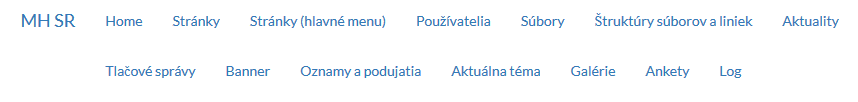 Obr. 1 Administračné menuV nasledujúcich častiach popisujeme jednotlivé položky z administračného menu.StránkyV tejto sekcii systém zobrazuje stromovú štruktúru webovej stránky (hierarchia). Táto hierarchia je rozdelená do jednotlivých úrovní a podúrovní, ktoré reprezentujú jednotlivé segmenty (kategórie). Pridanie stránkyStránku pridáte kliknutím na tlačidlo Vytvoriť stránku .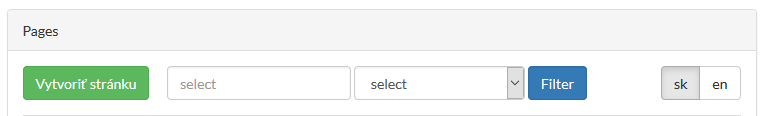 Obr. 2 Vytvorenie stránkyPri vytváraní stránky/podstránky môžeme meniť nasledovné parametre:Tabuľka 1 Vytvorenie stránkyVyhľadávanie/filter stránokObr. 3 Vyhľadávanie/filter stránokPo kliknutí na tlačidlo Stránky sa nám zobrazí obrazovka s možnosťou vyhľadávania. Do prvej kolónky select môžeme zadať presný názov stránky, začiatok názvu, alebo textový kľúč, a klikneme na tlačidlo Filter V druhej kolónke select určíme stav publikovania stránky a vyhľadávať/filtrovať aj na základe tohto parametra.Možnosti a akcie pre stránkyPri jednotlivých už pridaným stránkach môžeme používať nasledovné akcie: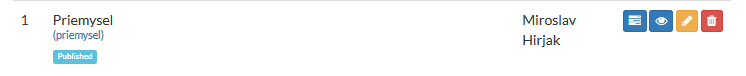 Obr. 4 Akcie pre stránkyRevisions - Toto tlačidlo umožňuje náhľad na zmeny vykonaných v danej stránke. Ktorý používateľ, akú zmenu a kedy vykonal.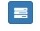 Show - Toto tlačidlo umožňuje pozrieť sa, ako bude daná stránka vyzerať publikovaná na webe. 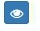 Edit - Toto tlačidlo umožňuje danú stránku upravovať, dajú sa meniť všetky parametre ako pri vytváraní stránky. Okrem voľby nadradenej stránky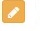 Delete - Toto tlačidlo umožňuje danú stránku vymazať. 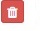 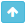 Send to publishing – Nastaviť stav na Awaiting publishing – užívateľ s oprávnením publisher alebo vyššie môže zverejniť stránku. Send to editing – Nastaviť stav na Awaiting editing – užívateľ s oprávnením editor alebo vyššie môže po editovaní poslať stránku na zverejnenie publisherovi.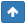 Obsah stránkyNa písanie obsahu stránky slúži WYSIWYG editor.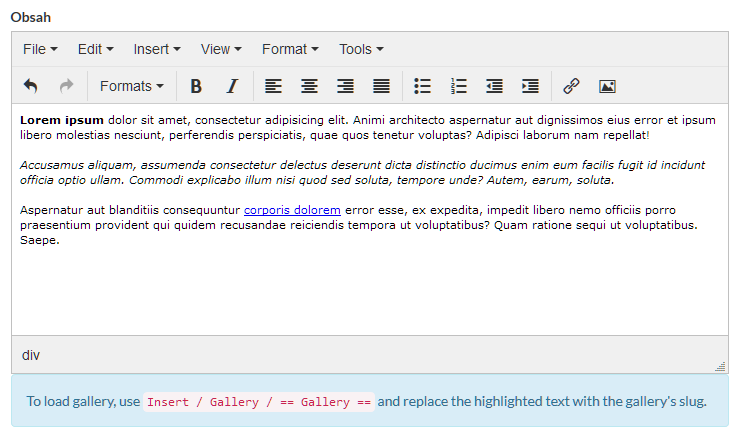 Obr. 5 WYSIWYG editorOkrem štandardných možností WYSIWYG editorov umožňuje aj jednoduché vkladanie galérií, ankiet a bloku linkov na všetky podstránky aktuálnej stránky. Tieto možnosti sú dostupné v menu pod položkou Insert.Stránky (hlavné menu)Patria sem stránky a podstránky, ktoré sú zahrnuté v hlavnom menu na webstránke.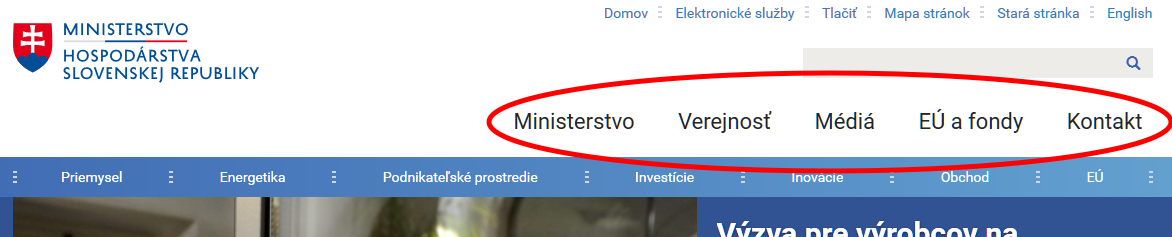 Obr. 6 Stránky (hlavné menu)Spôsob administrácie týchto stránok je totožný s tým, ktorý je opísaný v kapitole č. 2.2.Používatelia/UsersPoužívatelia redakčného systému môžu zastávať rôzne role. Každá rola je špecifická úrovňou prístupových práv. Platí pravidlo, že vyššia rola má všetky pravidlá nižších rolí. Rozdelenie rolí podľa prístupových práv od najnižšej po najvyššiu rolu:Private memberContributorEditorPublisherAdministratorMaster adminTabuľka 2 Používateľské oprávneniaZoznam užívateľov sa zobrazí administrátorom alebo master adminom po kliknutí na tlačidlo Používatelia: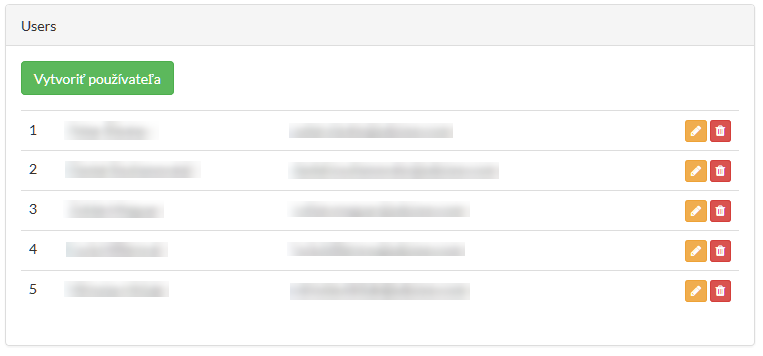 Obr. 7 Zoznam používateľovPridanie používateľaPoužívateľa pridáme kliknutím na tlačidlo Vytvoriť používateľa. 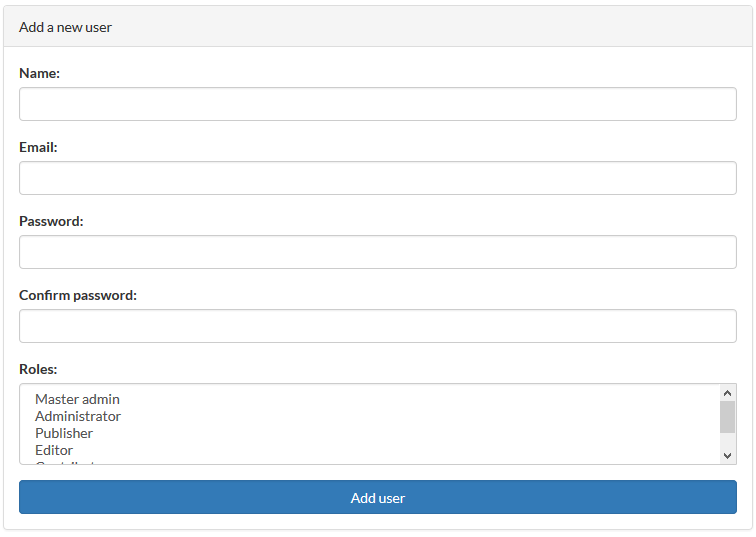 Obr. 8 Vytvorenie používateľaPri vytváraní, alebo úpravách používateľov môžeme meniť nasledovné parametre:Tabuľka 3 Vytvorenie používateľaSúboryČasť súbory slúži na nahrávanie a spracovanie súborov a obrázkov. Na úvodnej obrazovke systém zobrazuje zoznam už nahraných súborov, alebo obrázkov. Ukážka zoznamu súborov v CMS: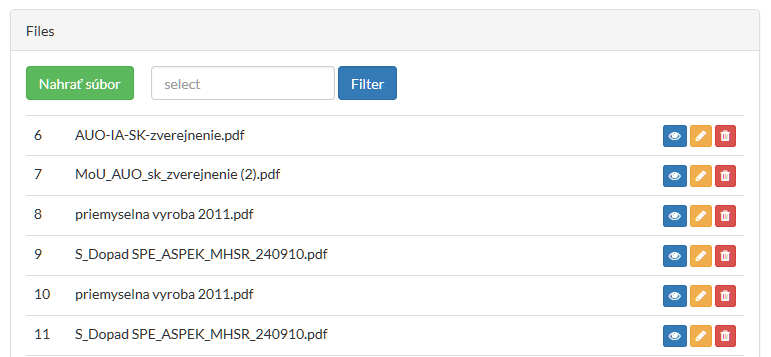 Obr. 9 Zoznam nahratých súborovPridávanie súborovSúbory sa nahrávajú kliknutím na zelené tlačidlo Nahrať súbor a nahrávajú sa po jednom. Po kliknutí na tlačidlo Nahrať súbor sa zobrazí ďalšia stránka, kde pomocou tlačidla Select files  vyberieme konkrétny súbor z počítača.Okno zobrazené pri pridávaní nového súboru: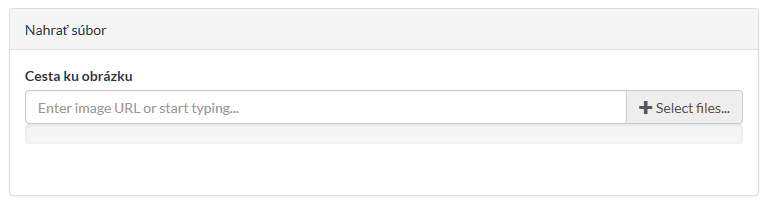 Obr. 10 Nahrávanie súboruVyhľadávanie súborov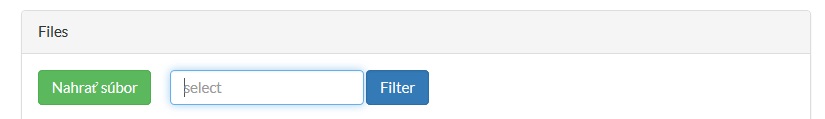 Obr. 11 Vyhľadávanie súborovSúbory vyhľadávame podľa názvu, alebo časti názvu, ktorú zadáme do kolónky select. Možnosti a akcie pre súboryPri pridaných súboroch môžeme robiť nasledovné akcie.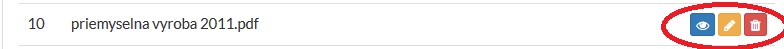 Obr. 12 Akcie pre pridané súboryShow - Toto tlačidlo umožňuje otvoriť daný súbor. Edit - Toto tlačidlo umožňuje daný súbor upravovať, dajú sa meniť všetky parametre ako pri nahrávaní súboru. Delete - Toto tlačidlo umožňuje vymazať súbor.
Štruktúry súborov a liniekČasť štruktúry súborov a liniek  slúži na hromadné nahrávanie súborov a liniek, ktoré majú zložitejšiu štruktúru. Štruktúru vytvoríme kliknutím na tlačidlo Vytvoriť štruktúru: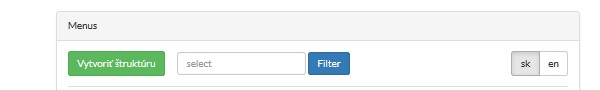 Obr. 13 Vytvorenie štruktúryOkno zobrazené pri vytváraní novej štruktúry: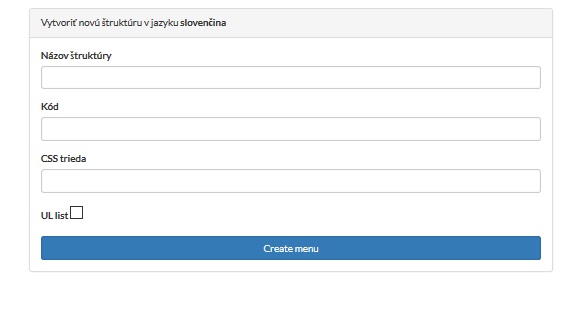 Obr. 14 Vytvorenie novej štruktúryPo kliknutí na tlačidlo vytvoriť stránku/podstránku je možné meniť tieto parametre:Tabuľka 4 Vytvorenie novej štruktúryPo vytvorení štruktúry môžeme vytvoriť list s linkami a súbormi a to kliknutím na zelené tlačidlo, ktoré je na ukážke vyznačené v červenom krúžku, vedľa vytvorenej štruktúry. 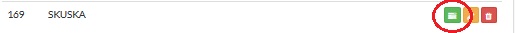 Obr. 15 Vytvorenie listu s linkami a súbormiNásledne systím zobrazí okno s tromi tlačidlami Vytvoriť položku, Hromadný upload súborov, Edit. 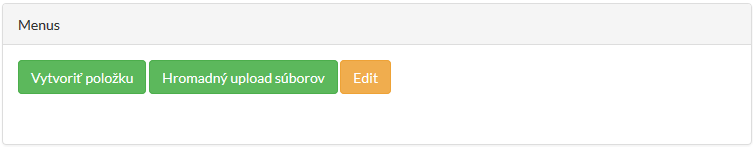 Obr. 16 Možnosti vytvorenia listu s linkami a súbormiPo kliknutí na tlačidlo Vytvoriť položku môžeme meniť tieto parametre:Tabuľka 5 Vytvorenie položkyPo kliknutí na tlačidlo Hromadný upload súborov systém zobrazí formulár, ktorý umožní súčasný upload viacerých súborov a vytvorenie príslušných linkov v rámci štruktúry: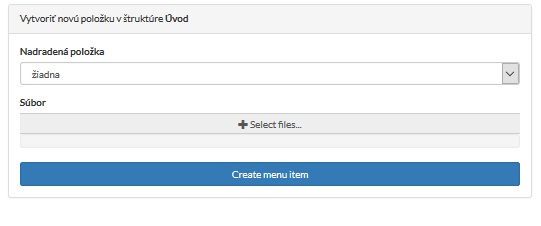 Obr. 17 Hromadný upload súborovMôžeme vybrať nadradenú položku z ostatných súborov/liniek nahraných v danej Štruktúre, alebo žiadnu, pričom v takom prípade bude každý jeden súbor na najvyššej úrovni. Pomocou tlačidla select files vyberieme dané súbory z počítača.Po kliknutí na tlačidlo Edit, môžeme upravovať štruktúru. Môžeme nastaviť tie isté parametre ako pri vytvorení štruktúry.Vyhľadávanie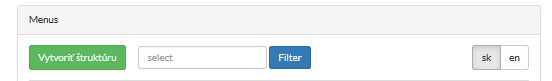 Obr. 18 Vyhľadávanie v štruktúrachŠtruktúry súborov a liniek sa dajú vyhľadávať podľa názvu, alebo časti názvu, ktorú treba zadať do kolónky select a stlačiť tlačidlo Filter. Možnosti a akcie pre štruktúry súborov a liniek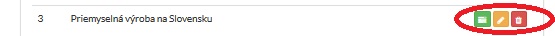 Obr. 19 Možnosti a akcie pre štruktúry súborov a liniek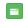 List – Zobrazenie zoznamu súborov/liniek zaradených v danej štruktúreEdit - Toto tlačidlo umožňuje danú štruktúru upravovať, dajú sa meniť všetky parametre ako pri vytváraní štruktúry.  Delete - Toto tlačidlo umožňuje vymazať štruktúru.Možnosti a akcie pre „list“ 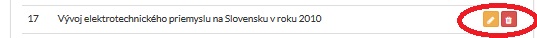 Obr. 20 Možnosti a akcie pre „list“Edit - Toto tlačidlo umožňuje položku z listu upraviť, dajú sa meniť všetky parametre ako pri vytváraní.Delete - Toto tlačidlo umožňuje vymazať položku z listu.AktualityČasť aktuality slúži na nahrávanie nových aktualít. Po kliknutí na tlačidlo Aktuality sa zobrazí nasledovná obrazovka: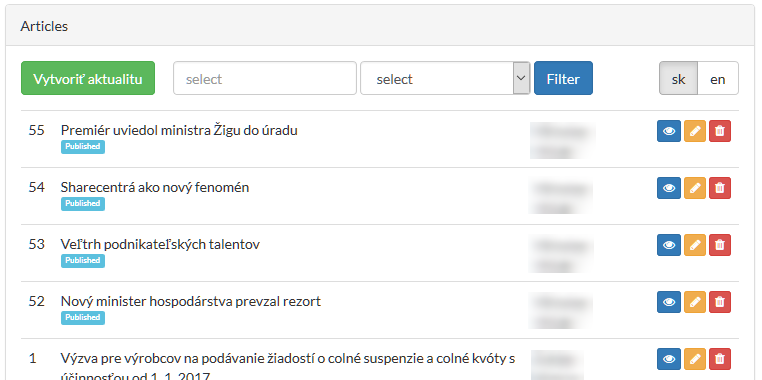 Obr. 21 AktualityNovú aktualitu vytvoríme kliknutím na tlačidlo Vytvoriť aktualitu a je možné meniť tieto parametre:Tabuľka 6 Vytvorenie aktualityKategórie aktualítTop – Zobrazia sa na titulnej stránke v rámci slideshow v hlavičke.News – Zobrazia sa na titulnej stránke a v zozname všetkých aktualít.Archive – Archivované aktuality – nezobrazia sa na stránke.Kategóriu môže zmeniť iba užívateľ s používateľským oprávnením publisher alebo vyššie.Vyhľadávanie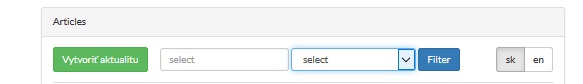 Obr. 22 Vyhľadávanie v aktualitáchPo kliknutí na tlačidlo Aktuality systém zobrazí obrazovku s vyhľadávaním. Do prvej kolónky select zadáme presný názov aktuality, začiatok názvu, alebo textový kľúč, podľa ktorého sa dá aktualita vyhľadať. V druhej kolónke select určíme stav publikovania aktuality vyhľadávať/filtrovať aj na základe tohto parametra. Klikneme na tlačidlo Filter a systém nám vyhľadá výsledky. Možnosti a akcie pre „aktuality“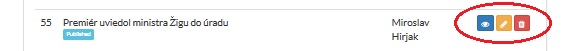 Obr. 23 Možnosti a akcie pre „aktuality“Show - Toto tlačidlo umožňuje zobraziť náhľad na akualitu na stránke. Edit - Toto tlačidlo umožňuje uúravovbať aktuality, dajú sa meniť všetky parametre ako pri nahrávaní súboru. Delete - Toto tlačidlo umožňuje danú aktualitu vymazať. Send to publishing – Nastaviť stav na Awaiting publishing – užívateľ s oprávnením publisher alebo vyššie môže zverejniť aktualitu. Send to editing – Nastaviť stav na Awaiting editing – užívateľ s oprávnením editor alebo vyššie môže po editovaní poslať aktualitu na zverejnenie publisherovi.
Tlačové správyTlačové správy sú články, ktoré sú zobrazené v zozname na titulnej stránke.Spôsob administrácie týchto správ je totožný s tým, ktorý je opísaný v kapitole č. 2.7.BanneryV časti „Bannery“ môžeme spravovať bannery, ktoré sú umiestnené v pätičke a v hlavičke titulnej stránky. Jedná sa konkrétne o tieto bannery:Tri bannery v pätičke (Zelená domácnostiam, Ochrana spotrebiteľa, Investujte na Slovensku)Logá partnerov v pätičkeBanner Sk press v hlavičke titulnej stránky BannerPo kliknutí na tlačidlo Galéria systém zobrazí zoznam galérii: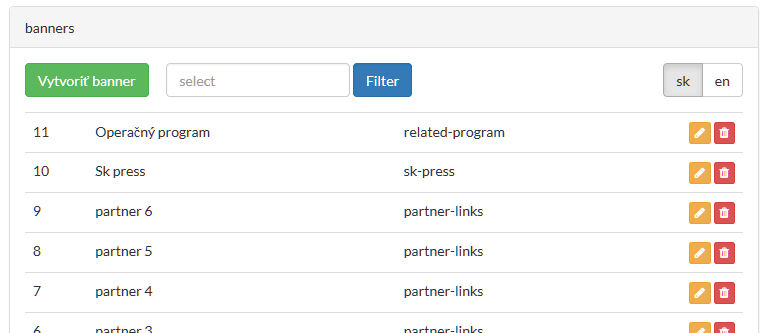 Obr. 24 Zoznam galériíNový banner sa dá vytvoriť kliknutím na tlačidlo Vytvoriť banner a môžeme meniť tieto parametre:Tabuľka 7 Vytvorenie banneruV prípade bannerov je dôležité vedieť, že parameter CSS class sa používa pri rozhodovaní, ktoré bannery sa zobrazia v ktorej časti stránky. Preto je dôležité nastaviť tento parameter podľa nasledovnej tabuľky:Tabuľka 8 Parametre CSS class pre BanneryOznamy a podujatiaV tejto časti môžeme spravovať linky, ktoré sú umiestnené v spodnej časti pravého panela titulnej stránky.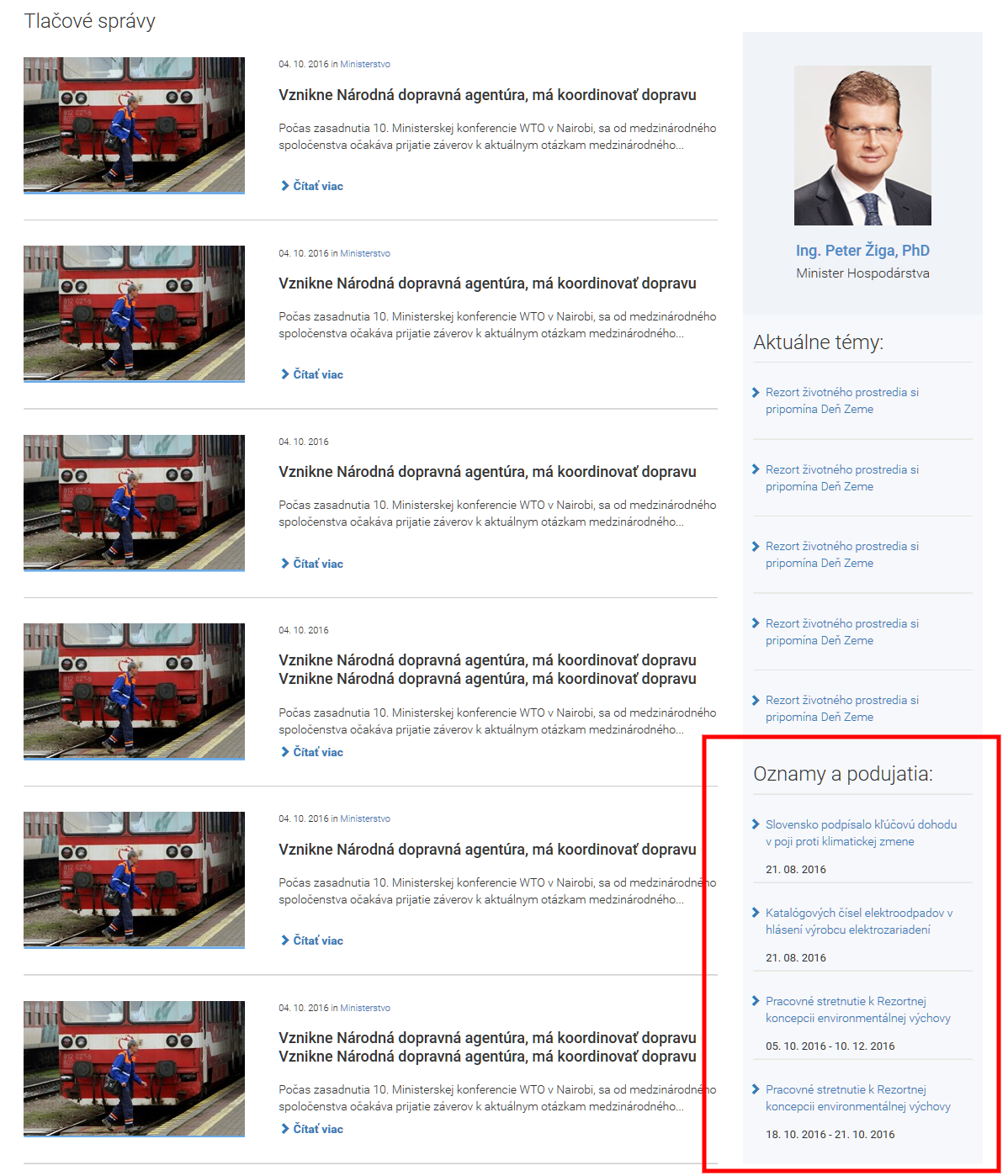 Obr. 25 Zobrazenie oznamov a podujatí na webstránkePo kliknutí na tlačidlo Oznamy a podujatia systém zobrazí zoznam: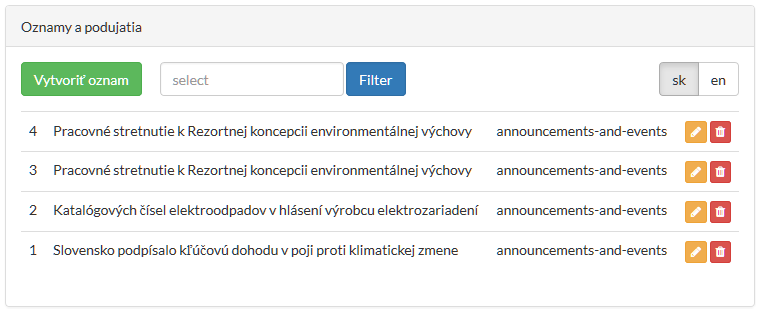 Obr. 26 Zoznam oznamov a podujatíNový oznam vytvoríme kliknutím na tlačidlo Vytvoriť oznam a je možne meniť tieto parametre:Tabuľka 9 Vytvorenie oznamuOznamy a podujatia sa zobrazujú na webstránke len 4. Zobrazujú sa tie 4, ktoré majú najvyššie číslo v hodnote „Rank“. Aktuálne témyV tejto časti môžeme spravovať linky, ktoré sú umiestnené v hornej časti pravého panela titulnej stránky.Spôsob administrácie týchto správ je totožný s tým, ktorý je opísaný v kapitole č.2.10.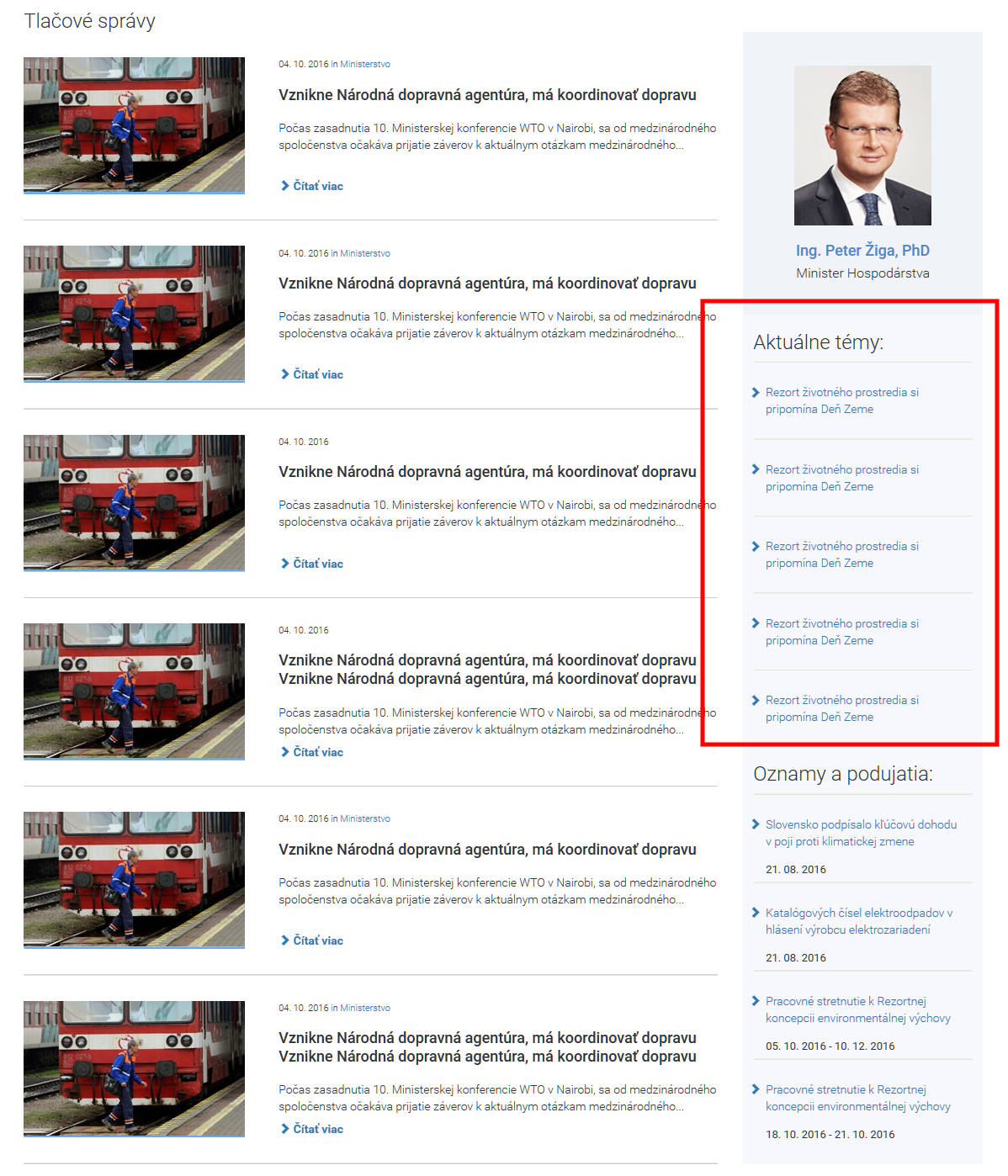 Obr. 27 Zobrazenie aktualít na webstránkeNa webstránke sa zobrazuje prvých 5 aktuálnych tém. Zobrazuje sa tých 5, ktoré majú najvyššie číslo v hodnote „Rank“. GalériaČasť galéria slúži na nahrávanie galérií s fotografiami alebo videami. Po kliknutí na tlačidlo Galéria systém zobrazí zoznam galérií: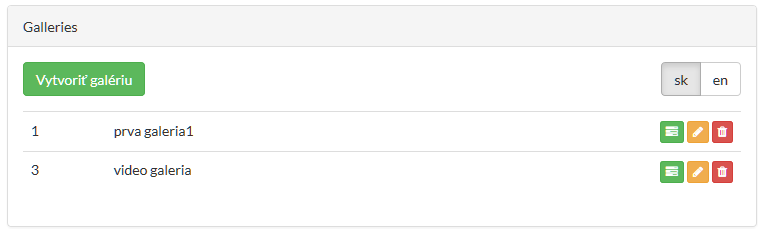 Obr. 28 Zoznam gelériíNovú galériu vytvoríme kliknutím na tlačidlo Vytvoriť galériu a môžeme meniť tieto parametre:Tabuľka 10 Vytvorenie galérieNásledne sa daná galéria vytvorí. Súbory pridávame obdobne ako v časti „štruktúry súborov a liniek“. Po vytvorení galérie je nutné kliknúť na pravej strane na  . Po kliknutí na tlačidlo list sa zobrazí toto okno: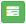 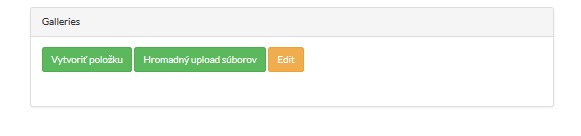 Obr. 29 Možnosti vytvorenia listu pre galériuPoložky do galérie pridávame po jednej položke, kliknutím na tlačidlo Vytvoriť položku, alebo po viacerých položkách kliknutím na tlačidlo Hromadný upload súborov. Po kliknutí na tlačidlo Vytvoriť položku, je možné meniť tieto parametre:Tabuľka 11 Vytvorenie položky v galériíPo kliknutí na tlačidlo Hromadný upload súborov systém zobrazí nasledovné okno: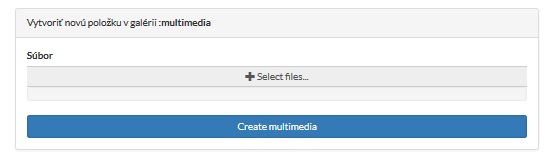 Obr. 30 Hromadné pridávanie obrázkovPomocou tlačidla Select files vyberieme súbory z počítača.Po kliknutí na tlačidlo Edit, môžeme galériu upravovať. Dajú sa nastaviť tie isté parametre ako pri vytvorení galérie.Možnosti a akcie pre „Galérie“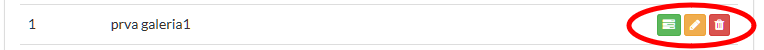 Obr. 31 Možnosti a a ackie pre galérieMôžeme upravovať nasledovné položky:List – Zobrazenie zoznamu súborov zaradených v danej galériíEdit - Toto tlačidlo umožňuje danú galériu upravovať, dajú sa meniť všetky parametre ako pri vytváraní štruktúry.  Delete - Toto tlačidlo umožňuje vymazať galériu.Po kliknutí na zelené tlačidlo listu so súbormi v galérií sa dajú upravovať položky danej galérie.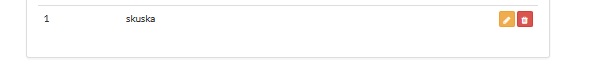 Obr. 32 Upravovanie položiek v galériíEdit - Toto tlačidlo umožňuje položku z listu upraviť, dajú sa meniť všetky parametre ako pri vytváraní.Delete - Toto tlačidlo umožňuje vymazať položku z listu.Vkladanie galérií do stránok alebo aktualítVytvorenú galériu môžeme vložiť do tela stránky alebo aktuality pomocou WYSIWYG editora.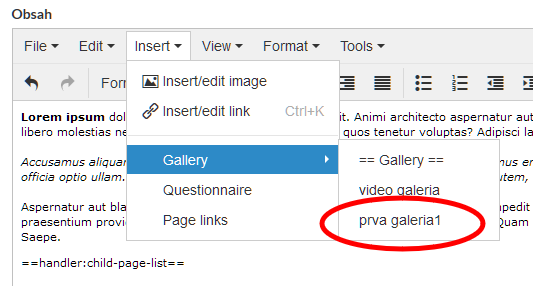 V menu pod tlačidlom Insert / Gallery je dostupný zoznam všetkých galérií. Po kliknutí na konkrétnu galériu sa vloží do textu kódové označenie galérie (napr. ==handler:gallery:prva-galeria==). Toto označenie, keď webstránku otvorí návštevník, systém nahradí galériou.Alternatívne sa dá vložiť galéria pomocou voľby Insert / Gallery / == Gallery ==. V tomto prípade sa do textu vloží kód ==handler:gallery:gallery-slug==, kde nahradíme časť gallery-slug s názvom galérie v URL.AnketyČasť ankety slúži na pridávanie nových ankiet. Po kliknutí na tlačidlo Ankety sa zobrazí nasledovná obrazovka: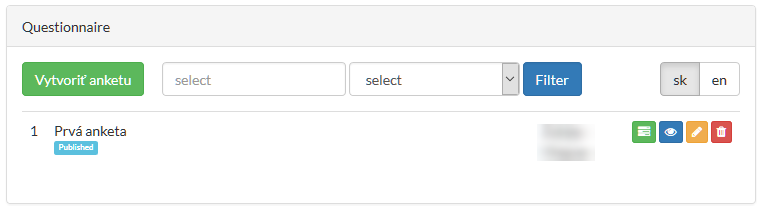 Obr. 33 Zobrazenie ankietNovú anketu vytvoríme kliknutím na tlačidlo Vytvoriť anketu a môžeme meniť nasledujúce parametre:Tabuľka 12 Vytvorenie anketyJednotlivé otázky v ankete vytvoríme kliknutím na tlačidlo  „list“  na pravej strane vytvorenej ankety a ďalej tlačidlom Vytvoriť otázku. 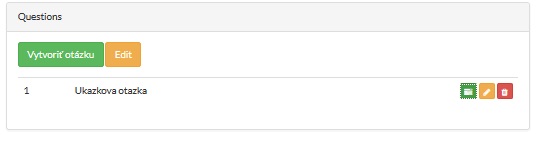 Obr. 34 Vytvorenie otázkyMožnosti odpovede tvoríme opäť kliknutím na  „list“  na pravej strane a ďalej pomocou tlačidla Vytvoriť voľbu. 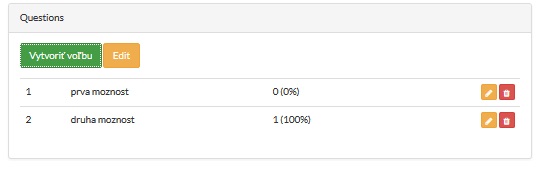 Obr. 35 Vytvorenie voľbyVyhľadávanie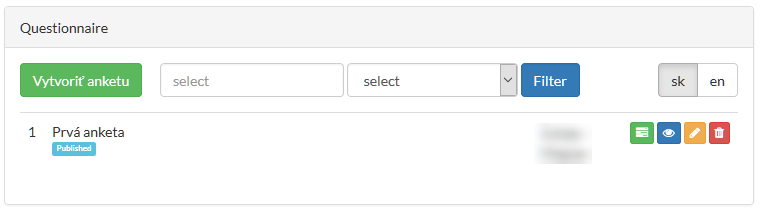 Obr. 36 Vyhľadávanie ankietAnkety môžeme vyhľadávať podľa názvu, alebo časti názvu, ktorú treba zadať do kolónky select. Pomocou tlačidla Filter vyhľadáme položky v anketách.Možnosti a akcie pre „aktuality“Obr. 37 Možnosti a akcie pre aktualityList –  Zoznam otázok do ankety. Edit - Toto tlačidlo umožňuje danú anketu upravovať.         Delete - Toto tlačidlo umožňuje vymazať anketu.       Show - Toto tlačidlo umožňuje zobraziť náhľad na akualitu na stránke.Vkladanie ankiet do stránok alebo aktualítVytvorenú anketu môžeme vložiť do teľa stránky alebo aktuality pomocou WYSIWYG editora.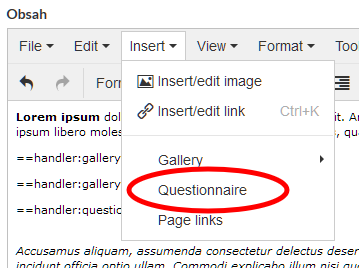 Obr. 38 Vloženie ankety do stránkyV menu pod položkou Insert / Questionnaire. V tomto prípade sa do textu vloží kód ==handler:questionnaire:questionnaire-slug==, kde treba nahradiť časť questionnaire-slug s názvom ankety v URL.LogV tejto časti sa dá pozrieť si, kto, kedy, akú akciu vykonal s objektami stránky. Po kliknutí na položku sa zobrazí toto okno: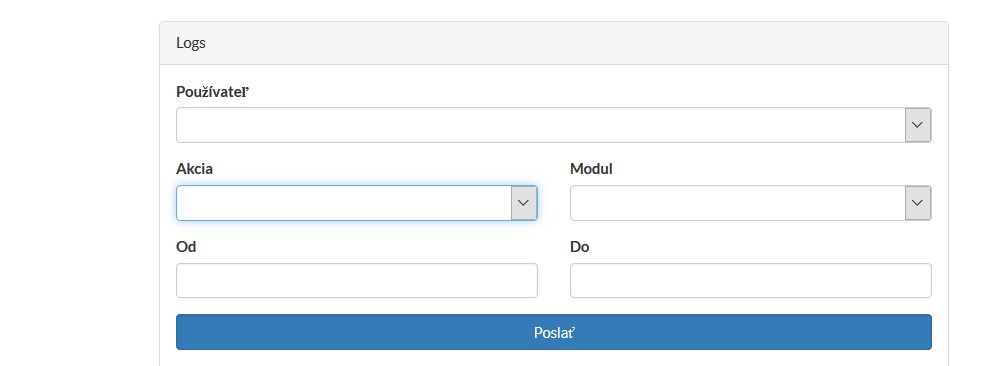 Obr. 39 LogMôžeme upravovať nasledovné parametre:Tabuľka 13 LogPojemVysvetlenieCMSContent Management System (redakčný systém)WYSIWYG„What You See Is What You Get“ – názov vložených textových procesorov vo webstránkachMHSRMinisterstvo hospodárstva Slovenskej republikyParameterPovinné polePopisHodnota v poliNázov stránkyÁnoNázov, ktorý systém použije ako titulku stránky a je zobrazovaný v stromovej štruktúreTextová oblasťNázov stránky v URLnieTento názov generuje systém sám, neobsahuje diakritiku ani prázdne medzery medzi slovami. Je súčasťou URL adresy.Textová oblasť- podľa konvencií: nazov-strankyDátum publikovaniaNie Dátum, kedy bude stránka publikovaná. Pokiaľ zostane pole prázdne, stránka je publikovaná ihneď po schválení obsahu publisher.DátumDátum odpublikovaniaNieDátum, kedy bude stránka stiahnutá/deaktivovaná. Pokiaľ zostane pole prázdne, stránka musí byť stiahnutá manuálne.DátumPerexNiePopis stránky. Zobrazuje sa na stránkach nadriadenej úrovne v zozname podstránok.Textová oblasť. Odporúčaná dĺžka je 155 znakov, vrátane medzier. Pokiaľ je text dlhší, bude orezaný a končí. Nadradená stránkaNieZvolenie stránky, pod ktorou sa vytvorí práve vytváraná podstránka. Pokiaľ nebude zvolená, stránka sa vytvorí na najvyššej úrovni.Zvolenie jednej z možnostíStav publikovaniaÁnoStav, ktorý určuje, či je stránka ako návrh, čaká sa schválenie administrátorom, alebo je publikovaná. Publikovať môže iba rola administrátora obsahu. Zvolenie jednej z možnostíObsahNie Obsahuje konkrétny text, ktorý sa zobrazuje po otvorení stránky, poprípade odkazy na ďalšie linky na stránke.Textová oblasť, linkyCesta ku obrázkuNieVýber obrázku, ktorý sa bude na stránke zobrazovať.URL k obrázkuPopis obrázku NiePopis k pridanému obrázku.Textová oblasťSúboryNieVýber z možností nahratých súborov do „štruktúry súborov a liniek“ Zvolenie jednej z možnostíSkupina používateľovSkupina používateľovSkupina používateľovSkupina používateľovSkupina používateľovPrávaAdministrátorPublisherEditorPrispievateľPrivat memberModul PoužívateliaVytvárať účetÁnoNieNieNieNieZrušiť účetÁnoNieNieNieNieReset hesla používateľaÁnoNieNieNieNieModul MenuVytvorenie menuÁnoÁnoNieNieÁnoEditovanie menuÁnoÁnoNieNieÁnoPublikovanie menuÁnoÁnoNieNieÁnoZmazanie menuÁnoÁnoNieNieÁnoZmena hierarchie menuÁnoÁnoNieNieÁnoModul StránkyVytvorenie stránkyÁnoÁnoÁnoÁnoÁnoEditovanie stránkyÁnoÁnoÁnoÁnoÁnoPublikovanie stránkyÁnoÁnoNieNieÁnoZmazanie stránkyÁnoÁnoNieNieÁnoZmena hierarchie stránkyÁnoÁnoNieNieÁnoPresunitie do archívuÁnoÁnoNieNieÁnoOpatovné vrátenie z archívuÁnoÁnoNieNieÁnoModul AktualityVytvorenie príspevkuÁnoÁnoÁnoÁnoÁnoEditácia príspevkuÁnoÁnoÁnoÁnoÁnoPublikovanie príspevkuÁnoÁnoNieNieÁnoZmazanie príspevkuÁnoÁnoNieNieÁnoPresunitie do archívuÁnoÁnoNieNieÁnoOpatovné vrátenie z archívuÁnoÁnoNieNieÁnoModul MédiáNahrávanie médiíÁnoÁnoÁnoÁnoÁnoZmena v popisných poliach médiíÁnoÁnoÁnoÁnoÁnoVymazanie médií ÁnoÁnoÁnoÁnoÁnoVytváranie fotogalériíÁnoÁnoÁnoÁnoÁnoVytváranie videogalériíÁnoÁnoÁnoÁnoÁnoPublikovanie fotogalériíÁnoÁnoNieNieÁnoPublikovanie videogalériíÁnoÁnoNieNieÁnoAnalytikaNástroj Universal analyticsÁnoÁnoNieNieNieModul Mapa StránokPrehľad údajovÁnoÁnoÁnoÁnoÁnoModul AnketyZadávanie anketovej otázkyÁnoÁnoÁnoÁnoÁnoVýber odpovedíÁnoÁnoÁnoÁnoÁnoPublikovanie anketyÁnoÁnoNieNieÁnoPresunitie do archívuÁnoÁnoNieNieÁnoOpätovné vrátenie z archívuÁnoÁnoNieNieÁnoParameterPovinné polePopisHodnota v poliPoužívateľské menoÁno Meno používateľaTextové poleEmailÁnoSlúži na prihlásenie do systémuTextové pole – email používateľaHesloÁnoSlúži na prihlásenie do systémuTextové pole – minimálne 6 charakterovOverenie heslaÁnoOverenie, či užívateľ zadal také heslo aké chcelTextové pole – minimálne 6 charakterovRolaÁnoUžívateľ môže zaujať rolu private member, contributor, editor, publisher, Výber z možnostíParameterPovinné polePopisHodnota v poliNázov štruktúryÁno Názov, ktorý bude niesť daná štruktúra a bude zobrazený na stránkeTextové poleKódNiePomocný parameterTextové poleCSS triedaNiePomocný parameter pre zjednodušenie dynamickej zmeny frontendu webstránkyTextové poleUL listNiePomocný parameter pre zjednodušenie dynamickej zmeny frontendu webstránkyTextové poleParameterPovinné polePopisHodnota v poliNázov položkyÁnoNázov jednotlivej položky/súboru v menuTextové poleUrlNieUrl ktorá sa bude zobrazovaťTextová oblasť- podľa konvencií, podľa stránky k nej zodpovedajúcej Nadradená položkaNieZvolenie položky z listu, pod ktorou sa vytvorí práve vytváraná položka. Pokiaľ nebude zvolená, položka sa vytvorí na najvyššej úrovni.Výber jednej z možnostíTyp položkyÁnoZvolenie jeden z možností: statický, stránka, súbor podľa typu položky.Výber jednej z možnostíStránkaRefercia na podstránku v rámci MHSRVýber jednej z možnostíSúborNieZvolenie súboru z počítača, ktorý chceme pridaťVýber súboru z počítača.CSS triedaPomocný parameter pre zjednodušenie dynamickej zmeny frontendu webstránkyTextové poleTargetNieUrčí či sa má cieľ odkazu otvoriť v samostatnom tabe alebo v aktualnomPrázdne pole alebo „_blank“RankNiePoradové číslo položky v rámci zoznamuČísloParameterPovinné polePopisHodnota v poliNázov aktualityÁnoNázov, ktorý bude niesť daná aktualita a bude zobrazovaný na stránkeTextové poleNázov stránky v URLNieUrl ktorá sa bude zobrazovať. Generuje sa automaticky z názvu.Textová oblasť- podľa konvencií, podľa stránky k nej zodpovedajúcej Dátum publikovaniaNie Dátum, kedy bude stránka publikovaná. Pokiaľ zostane pole prázdne, stránka je publikovaná ihneď po schválení obsahu publisherom.DátumDátum odpublikovaniaNieDátum, kedy bude stránka stiahnutá/deaktivovaná. Pokiaľ zostane pole prázdne, stránka musí byť stiahnutá manuálne.DátumIntroNieKrátky popis aktuality.Textová oblasť. Odporúčaná dĺžka je 155 znakov, vrátane medzier. Pokiaľ je text dlhší, bude orezaný a končí. Stav publikovaniaÁnoStav, ktorý určuje, či je stránka ako návrh, čaká sa schválenie administrátorom, alebo je publikovaná. Publikovať môže iba rola administrátora obsahu. Zvolenie jednej z možnostíKategóriaÁnoPodľa kategórie sa určí v ktorej časti sa bude aktualita na titulnej stránke zobrazená.Zvolenie jednej z možnostíStránkaNieStránka, pod ktorou sa má aktualita byť zobrazená ako súvisiaci članokZvolenie jednej z možnostíObsahNie Obsahuje konkrétny text, ktorý sa zobrazuje po otvorení stránky, poprípade odkazy na ďalšie linky na stránke.Textová oblasť, linkyCesta ku obrázkuNieVýber obrázku, ktorý sa bude na stránke zobrazovať.URL k obrázkuPopis obrázkuNiePopis k pridanému obrázku.Textová oblasťParameterPovinné polePopisHodnota v poliNázov banneraÁnoNázov banneraTextové poleIntroNieKrátky popis tlačovej správy.Textová oblasť. Odporúčaná dĺžka je 155 znakov, vrátane medzier. Pokiaľ je text dlhší, bude orezaný a končí. UrlNieUrl ktorá sa bude zobrazovať. Generuje sa automaticky z názvu.Textová oblasť- podľa konvencií, podľa stránky k nej zodpovedajúcej Dátum publikovaniaNieDátum, kedy bude stránka publikovaná. Pokiaľ zostane pole prázdne, stránka je publikovaná ihneď po schválení obsahu publisherom.DátumDátum odpublikovaniaNieDátum, kedy bude galéria stiahnutá/deaktivovaná. Pokiaľ zostane pole prázdne, galéria musí byť stiahnutá manuálne.DátumTargetNieUrčí či sa má cieľ odkazu otvoriť v samostatnom tabe alebo v aktualnomPrázdne pole alebo „_blank“RankNiePoradové číslo položky v rámci zoznamuČísloCSS triedaNiePomocný parameter pre zjednodušenie dynamickej zmeny frontendu webstránkyCesta ku obrázkuNieVýber obrázku banneraURL k obrázkuPopis obrázkuNiePopis k pridanému obrázkuTextová oblasťCSS ClassMiesto na webstránkerelated-programTitulná stránka banner „Operačný program“sk-pressTitulná stránka banner „Sk press“partner-linksPätička zoznam partnerovfooter-linksPätička banneryParameterPovinné polePopisHodnota v poliNázov oznamuÁnoNázov oznamuTextové poleIntroNieKrátky popis tlačovej správy.Textová oblasť. Odporúčaná dĺžka je 155 znakov, vrátane medzier. Pokiaľ je text dlhší, bude orezaný a končí. UrlNieUrl ktorá sa bude zobrazovať. Generuje sa automaticky z názvu.Textová oblasť- podľa konvencií, podľa stránky k nej zodpovedajúcej Dátum začiatkuNieDátum, začiatku udalostiDátumDátum koncaNieDátum, konca udalostiDátumTargetNieUrčí či sa má cieľ odkazu otvoriť v samostatnom tabe alebo v aktualnomPrázdne pole alebo „_blank“RankNiePoradové číslo položky v rámci zoznamuČísloParameterPovinné polePopisHodnota v poliNázov štruktúryÁnoNázov, ktorý bude niesť daná galéria a bude zobrazovaný na stránkeTextové poleNázov stránky v URLNieUrl ktorá sa bude zobrazovať. Generuje sa automaticky z názvu.Textová oblasť- podľa konvencií, podľa stránky k nej zodpovedajúcej Dátum publikovaniaNieDátum, kedy bude stránka publikovaná. Pokiaľ zostane pole prázdne, stránka je publikovaná ihneď po schválení obsahu publisherom.DátumDátum odpublikovaniaNieDátum, kedy bude galéria stiahnutá/deaktivovaná. Pokiaľ zostane pole prázdne, galéria musí byť stiahnutá manuálne.DátumStav publikovaniaÁnoStav, ktorý určuje, či je stránka ako návrh, čaká sa schválenie administrátorom, alebo je publikovaná. Publikovať môže iba rola administrátora obsahu. Zvolenie jednej z možnostíKategóriaNieKategória galérieZvolenie jednej z možnostíTypÁnoNa výber z možností, či sa jedná o zvuk, video, alebo fotografiu, podľa typu súboru.Výber z možnostíPopisNiePopis ku galériíTextové poleAutorNieMeno autora galérieTextové poleParameterPovinné polePopisHodnota v poliNázovÁnoNázov jednotlivej položky/súboru v galériiTextové poleAutorNieMeno autora galérieTextové polePopisNiePopis ku galériíTextové poleCesta k súboruNieVýber súboruURL k súboruTitulná fotografia galérieNiePopis k pridanému obrázku.Textová oblasťRankNiePoradové číslo položky v rámci zoznamuČísloParameterPovinné polePopisHodnota v poliNázov anketyÁnoNázov anketyTextové poleNázov stránky v URLNieUrl ktorá sa bude zobrazovať. Generuje sa automaticky z názvu.Textová oblasť- podľa konvencií, podľa stránky k nej zodpovedajúcej Dátum publikovaniaNie Dátum, kedy bude anketa publikovaná. Pokiaľ zostane pole prázdne, stránka je publikovaná ihneď po schválení obsahu publisherom.DátumDátum odpublikovaniaNieDátum, kedy bude anketa stiahnutá/deaktivovaná. Pokiaľ zostane pole prázdne, stránka musí byť stiahnutá manuálne.DátumStav publikovaniaÁnoStav, ktorý určuje, či je stránka ako návrh, čaká sa schválenie administrátorom, alebo je publikovaná. Publikovať môže iba rola administrátora obsahu. Zvolenie jednej z možnostíKategóriaNieKategória anketyZvolenie jednej z možnostíPopisNiePopis ku anketeTextové poleParameterPovinné polePopisHodnota v poliPoužívateľNieNa výber zo všetkých používateľov stránky.Výber z možnostíAkciaNieNa výber z možností create/destroy/store/update. Akú akciu daný používateľ v administračnom menu vykonal.Výber z možnostíModulNieNa výber z možností article/menu/page/pagerevision/user. V rámci ktorého modulu bola zmena vykonaná.Výber z možnostíOd- DoNieVýber časového úseku z kalendára, v ktorom prebehli zmeny.Výber z kalendára